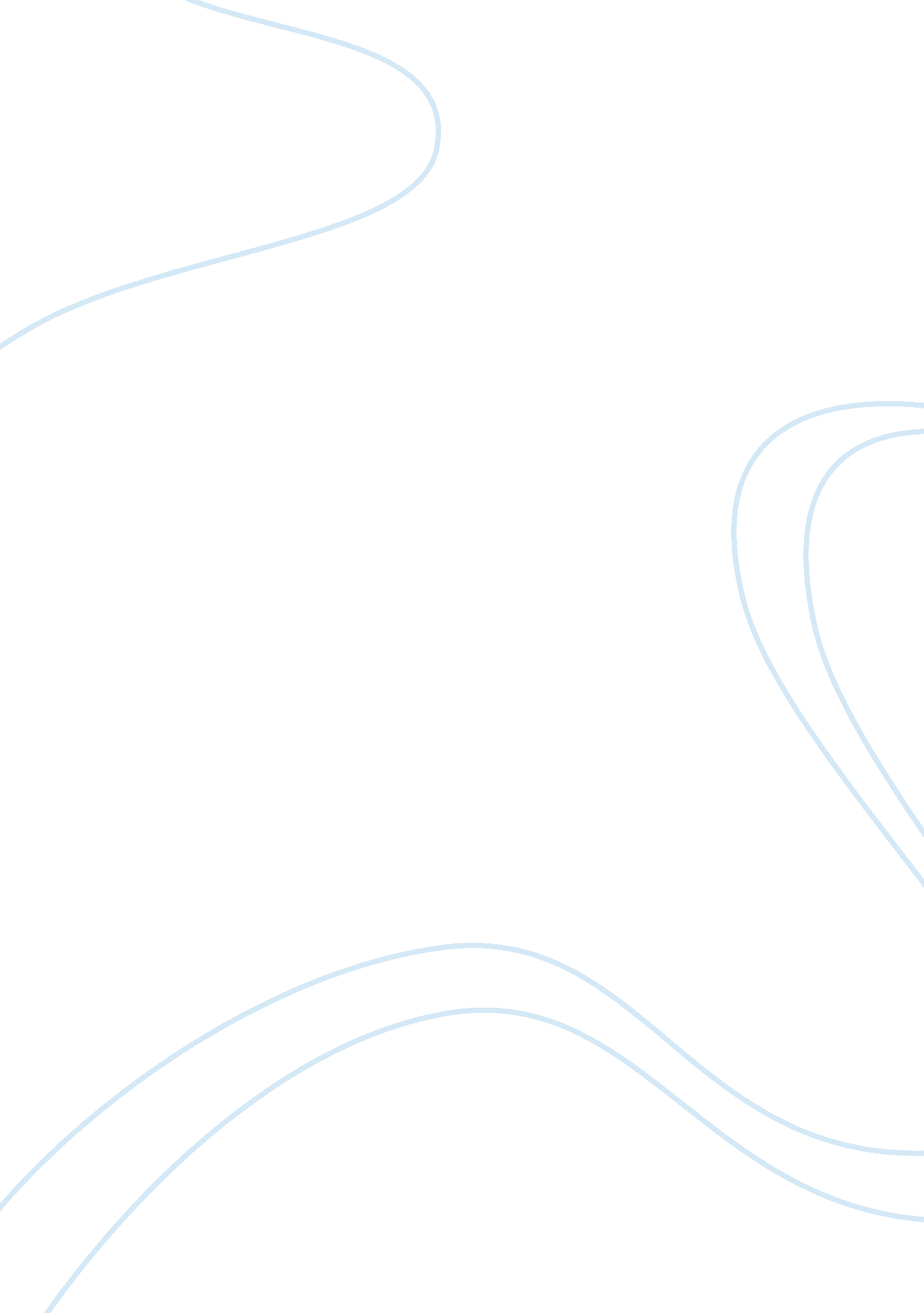 Writing an abstract and finding related referencingFinance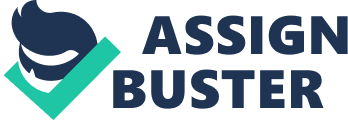 The world’s population is growing at a very first and as a result the natural resources have been consumed at an even faster rate. The result of the above and the major concern globally today is the lack of electricity around the world. This is the main problem that this research will be addressing. The need to find alternate sources of energy is greater than ever before. The main objective of this paper is to find ways of how other alternate sources can be used to produce clean energy for the next generation. Hydropower is one of the major alternate sources of energy available. Hydropower can be a solution to the lack of electricity over the world. The research will be aimed at finding ways of harnessing this potential alternate source of energy on a large scale to meet the global power needs of the future. Evaluation methods will use both quantitative and qualitative research methodologies in order to achieve the objective of the research. The success of this research will have a positive impact on the environment and the society. It will lead to the production of clean energy and at the same will be a solution to the electricity crisis around the world. References Anderson, W. (1994). Energy and the environment: the new case for conservation. Energy Studies Review 6(1) , pp. 16-33. Atkins, W. A. (2003). Hydroelectric Power. Water: Science and Issues , 19-23. Benjamin, A. H., Marques, C. L., & Tinker, C. (2005). The Water Giant Awakes: an Overview of Water Law in Brazil . Texas Law Review. Volume: 83. Issue: 7 , pp. 2185-2205. Capedevila, G. (1998, February 27). Environment: Hydroelectricity, Unpopular and Uneconomic. Inter Press Service English News Wire. Cavanaugh, K., & Broytman, D. (1994, April 14). Hydro-Quebec Celebrates Half-Century of Clean Electricity . PR Newswire. Childress, V. W. (2008, December 1). Energy perspective: is hydroelectricity green? Are you thinking that air pollution will be reduced significantly once the United States switches to electric vehicles? Guess again. The Technology Teacher. Edwards, B. K. (2003). The economics of hydroelectric power. MA: Edward Elgar Publishing. Franc, G. M. (1981). Use of non-sequential techniques in the analysis of power potential at storage projects. Waterpower 81st Conf., Washington, D. C., Jun. 1981. Graham, I. (1999). Water Power. Austin, TX: Raintree Steck-Vaughn Hawthorne, W. (1975). Energy: a renewed challenge to engineers. Proceedings of the Institution of Mechanical Engineers. Volume 189, p446-460. Houser, H. G. (1969). A study of hydro availability as it affects operation of thermal generation in the northwest. Proc. Amer. Power Conf. Volume 31, p 781-5. Hunt, R., & Hunt, J. (1998, March 16). Hydropower: turning water into light. Chemistry and Industry. Inhaber, H., Dunster, H. J., Reijen, G. V. & Robson, A. (1981). The Risk of Producing Energy [and Discussion]. Proc. R. Soc. Lond. A 30. Volume 376, Number 1764, p 121-131 Kariyawasam, H. C. & Beard, L. R. (1980). Evaluation of hydropower potential in a river basin. Ph. D. Thesis Texas Univ., Austin. Langman, J. (2008, September 22). Generating Conflict.(World Affairs)(conflict over dams and hydroelectric power in Latin America). Newsweek International. Millan, S. M. (1974). Energy in Newfoundland. Geoscience Canada, Volume 1, Number 1, p 35-40. Momirlan, M. & Veziroglu, T. N. (2002). Renewable and Sustainable Energy Reviews Volume 6, Issues 1-2, p 141-179. Noble, B. F. (2004). A Multi-Criteria Analysis of Canadian Electricity Supply Futures. The Canadian Geographer. Volume: 48. Issue: 1. , pp. 11-16. Owens, J. A. (1980). Effects of hydropower conservation. Resource Recovery and Conservation. Volume 4, Issue 4, p 325-336 Peppas, L. (2008). Ocean, Tidal, and Wave Energy: Power from the Sea. NY: Crabtree Publishing Company. Rodger, M. (2010). Hydroelectric Power: Power from Moving Water. NY: Crabtree Publishing Company. Saddleback (2008). Alternative Fuels. CA: Saddleback Educational Publishing. Sherman, J. (2004). Hydroelectric Power. MN: Capstone Press. White, D. J. (1977). Prospects for greater efficiency in the use of different energy sources, Phil. Trans. R. Soc. Lond. B, 281, p261-275. Wood, L. (2010, April 15). Analyzing Hydropower Energy. M2 Presswire . 